VRA Morning News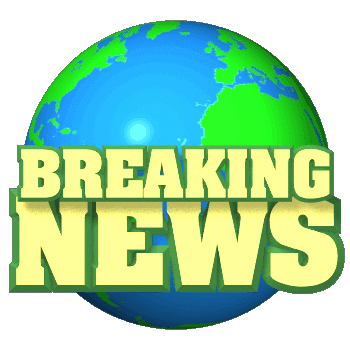 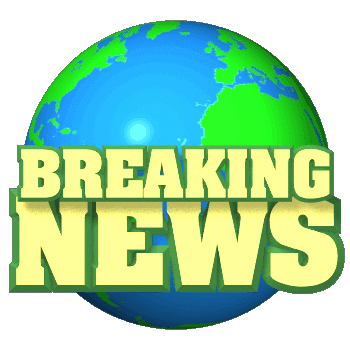 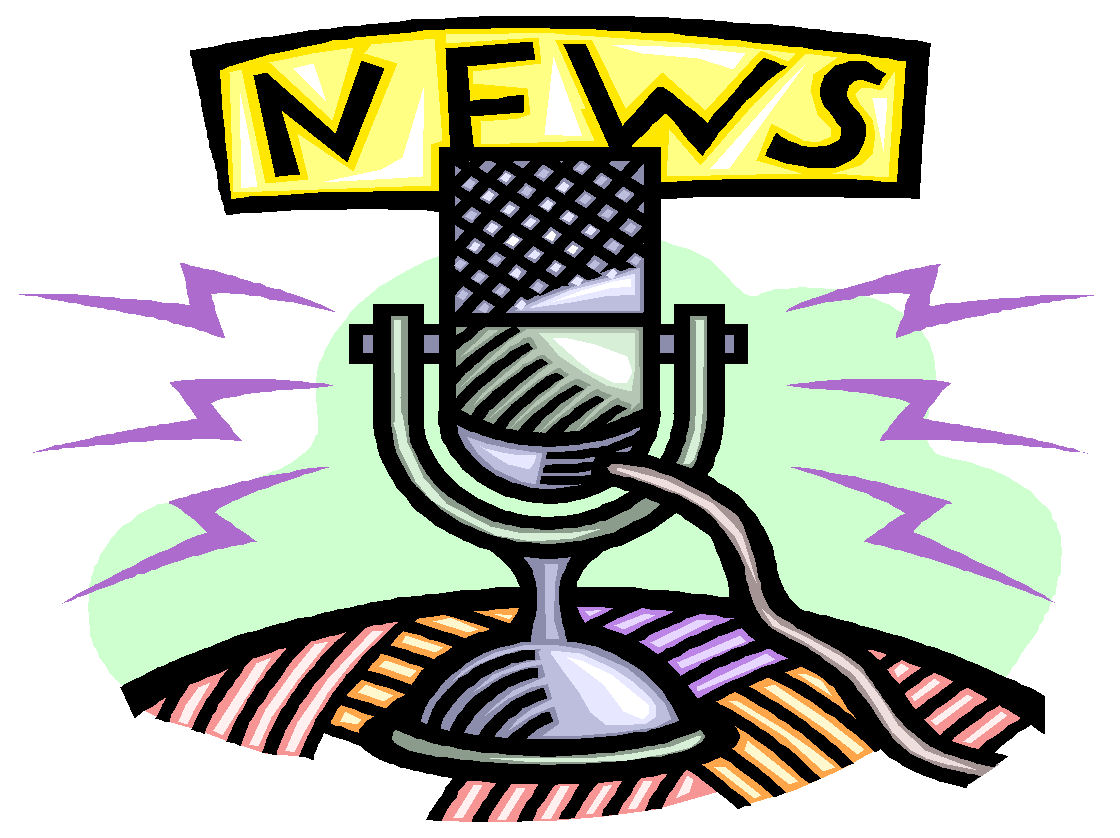 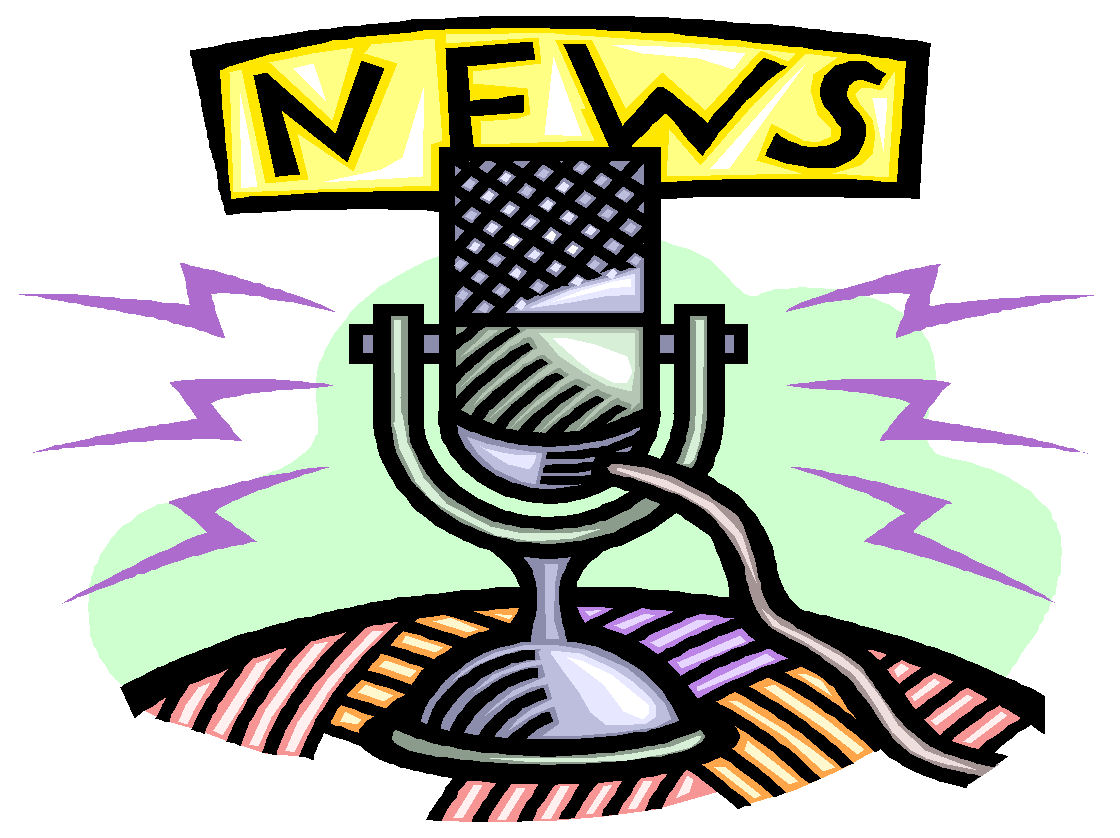 T.V. Production Application InformationWelcome back to another exciting year of school fifth, sixth, seventh, and eighth graders! If you are interested in joining the VRA News Crew for the remainder of the school year (January-May 2017), please read the following: In order to apply, you must: Complete and return the attached forms to Mrs. Zielinski in the Media Center by January 17, 2016. Write one paragraph explaining why you want to be on the Morning News Team. Write a news script for your audition. Your script can include real events that actually happened or you can make them up. BE CREATIVE! If selected to be a member of the T.V. Production Team, you will be expected to:Rotate through all Morning News team jobs (both in front of and behind the camera) for approximately one week at a time.Have outstanding conduct, behavior, and citizenship.Maintain C average or above on your report card.Report to the Media Center no later than 7:30 EVERY Monday and Thursday. Students will be selected to be on the T.V. Production Team based on their:Content of written paragraphCreativity of written scriptAudition (reading of written script)Please return your audition information to Mrs. Zielinski no later than Tuesday, January 17, 2016!VRA Morning News Team Application“Why I want to be on the T.V. Production Team”Full Name: ___________________________________________________________________Homeroom Teacher:__________________________________________________________Directions: Please write one paragraph explaining why you want to be on the T.V. Production Team. (Include any technology and/or performance experience that you have.)____________________________________________________________________________________________________________________________________________________________________________________________________________________________________________________________________________________________________________________________________________________________________________________________________________________________________________________________________________________________________________________________________________________________________________________________________________________________________________________________________________________________________________________________________________________________________________________________________________________________________________________________________________________________________________________________________________________________________________________________________________________________________________________________________________________________________________________________________________________________________________________________________________________________________________________________________________________________________________________________________________________________________________________________________________________________________________________________T.V. Production TeamVRA Morning News Show Audition ScriptDirections: Please write/type your own news script. You may want to keep a copy of this script to practice with!“Good morning VRA Hawks! Welcome to the VRA Morning News show. My name  is _______________________________________. In the news today ____________________________________________________________________________________________________________________________________________________________________________________________________________________________________________________________________________________________________________________________________________________________________________________________________________________________________________________________________________________________________________________________________________________________________________________________________________________________________________________________________________________________________________________________________________________________________________________________________________________________________________________________________________________________________________________________________________________________________________________________________________________________________________________________________________________________________________________________________________________________________________________________________________________________________This has been: (your name again) ____________________________________________. (Write a creative “signing off” phrase here): _________________________________________________________________________________________________________________